МБОУ «Майинская СОШ им.В.П.Ларионова с углубленным изучением отдельных предметов»Наименование проекта:«Встречаем детей Азии». Индивидуальная образовательная программа для одаренных детей  по созданию авторских кукол
(Краткосрочный проект. Срок 9 месяцев)Разработчик проекта  Осипова Людмила Егоровна, учитель изо и черчения Майинской СОШ им.В.П.Ларионова2015Обоснование актуальности проекта       Школе необходим проект, способствующий максимальному раскрытию потенциальных возможностей одаренных детей.     Проект призван оказывать адресную поддержку каждому ребенку, проявившему незаурядные способности в области изобразительного искусства и ДПИ, разработка индивидуальных «образовательных маршрутов» с учетом специфики творческой  одаренности ребенка, формирование личностного и профессионального самоопределения, создание оптимально комфортной среды для обучения и развития творческой личности.  Проект также способствует развитию у детей предпринимательских способностей, умению планировать работу и получать прибыль.Основание для разработки Проекта  Конституции РФ;  Конвенции о правах ребёнка (статья 13 (п.1), 27, 29, 31);  Закона РФ "Об образовании";  Национальный проект «Образование»;  Концепция развития образования в Мегино - Кангаласском улусе на 2013-2016 гг «Мэнэ кэскилэ 5»Программа  развития школы 2012-2017гг «Модель школы с интеграцией политехнического и агротехнологического образования»Цели и задачи проектаОсновная цель: создание условий для проявления  творческих способностей и интересов, развитие познавательного интереса, обеспечение возможности творческой самореализации одаренных детей  в декоративно-прикладной  деятельности. Основные задачи: Создание условий для развития и реализации потенциальных способностей одаренных и высокомотивированных  детей;  Максимальное развитие способностей и творческого потенциала одаренных и высокомотивированных детей на основе дифференцированного обучения  художественного творчества, совершенствования традиционных и внедрения в образовательный процесс новых педагогических технологий;  Обучить на практике экономическому расчету, развитие навыков предпринимательской деятельностиРазвитие художественного вкуса, умения отличить штучные высокохудожественные изделия от штампованных.Расширить возможности для участия одаренных и способных школьников  в российских, международных конференциях, творческих конкурсах, выставках, олимпиадах.Определение одаренностиОдаренность – это системное, развивающееся в течение жизни качество психики, которое определяет возможность достижения человеком более высоких, незаурядных результатов одном или нескольких видах деятельности по сравнению с другими людьми.Одаренный ребенок – это ребенок, который выделяется яркими, очевидными достижениями (или имеет внутренние предпосылки для таких достижений) в том или ином виде деятельности.Большинство психологов признает , что уровень развития одаренности – это всегда результат сложного взаимодействия наследственности и социокультурной среды, опосредованного деятельностью ребенка. При этом особое значение имеют собственная активность ребенка, а также психологические механизмы  саморазвития личности, лежащие в основе формирования и реализации индивидуального дарования.Существует две крайние точки зрения , касающиеся детской одаренности: «все дети являются одаренными», - «одаренные дети встречаются крайне редко».  Реальные незаурядные результаты демонстрируют очень малое количество детей. Поэтому будем придерживаться второй точки зрения. Перед нами встает проблема выявления одаренных детей.2. База реализации МБОУ «Майинская СОШ им. В.П. Ларионова»Механизм реализации Проекта Проект реализуется на внеурочных занятиях, в кружке. Первоначальный взнос на материалы берется в долг у родителей и (или) от продаж сувениров и открыток Необходимые материалы для осуществления проекта на одного ребенка (экономический расчет):Запекаемая пластика Fimo puppen 500 гр- 580рубСамозатвердевающая пластика 1000гр -1200рПластилин скульптурный-300рубСтеки для работы с пластикой и пластилином-300рПлоскогубцы, кусачки-280рКлей «Момент-кристалл»- 200р, Клей ПВА-215р, Горячий пистолет- 350р, Клей «Титан»-200рПроволока алюминиевая, проволока медная тонкаяКраски акриловые в наборе 350руб Грунт акриловый-500руб Надпили плоские и цилиндрические в наборе-280р Наждачная бумага крупнозернистая и мелкозернистая-150р Кисти круглые №1, 2, 10, 12, кисти плоские в наборе 250рИтого: 2430 рублейСроки и этапы реализации Проекта 1-й этап.Сроки:1 апреля- 31 мая 2015,  2 сентября- 1 октября 2015Выявление одаренных и высокомотивированных детейКлассные часы с привлечением мастеров-кукольников Мегино-Кангаласского улуса в 5-8 классах.Классные часы об играх «Дети Азии»Включение в уроки изо и технологии информации об изготовлении куколОрганизация в школе выставки авторских кукол Организация экскурсии в Якутск в арт-галерею «Симэх» 9 учащихся, проявивших интересПроведение конкурса фигурок из пластилина, глины, соленого теста     2-й этапСроки: 2 сентября- 20 октября 2015      Организация проектной деятельности Работа  мастерских. Выбор материала и вида будущей куклыЗнакомство учащихся с игрушками народа саха. Сыахай – якутская кукла.Организация научно-исследовательской работы учащихся по истории костюма народа саха, бытовых вещей, используемых в кукле, по технологическим операциям создания авторских кукол.Мастер –классы приглашенных мастеров,Посещение выставок и мастер-классовОрганизация выставок работ учащихся в школе,На родительских собраниях3-й этапСроки: 20 октября 2015 - 31 мая 2016Выход продукцииРабота в мастерских. Выполнение серии работ в выбранной технике Участие  в  НПК «Шаг в будущее», «Ларионовские чтения»Дистанционные конкурсы детского творчестваКонкурс ДПИ «Радуга Севера»Персональная выставка для наиболее продуктивных учащихся в школе и в краеведческом музее с. Майя, галерее «Симэх» г.Якутск, в музее достижений школьников г.Якутск4-й этапСроки : июль 2016Завершение проектаУчастие  в городе мастеров на играх «Дети Азии», продажа продукцииПримерный индивидуальный образовательный маршрут одаренного ребенкаИндивидуальный образовательный маршрут – это целенаправленно проектируемая дифференцированная образовательная программа, обеспечивающая обучающемуся позиции субъекта выбора, разработки и реализации образовательной программы при осуществлении педагогической поддержки его самоопределения и самореализации.Индивидуальный образовательный маршрут определяется образовательными потребностями, индивидуальными особенностями и возможностями обучающегося, а также содержанием образования.Эффективность разработки индивидуального образовательного маршрута обуславливается рядом условий:- осознанием всеми участниками образовательного процесса необходимости и значимости  индивидуального образовательного маршрута, как одного из способов самоопределения, самореализации и проверки правильности выбора направления дальнейшего обучения;- осуществлением психолого-педагогического сопровождения и информационной поддержки процесса разработки индивидуального образовательного маршрута обучающегося;- активным включением обучающегося в деятельность по созданию индивидуального образовательного маршрута;- организацией рефлексии как основы коррекции индивидуального образовательного маршрута.Цель индивидуального образовательного маршрута: создание условий для самовыражения и самореализации одаренного подростка в художественной деятельности.Задачи индивидуального образовательного маршрута:- овладение глубокими знаниями, умениями и навыками в области рисунка, живописи, композиции;- развитие интереса обучающегося  к освоению новых техник  и видов декоративно-прикладного и изобразительного искусства;- разработка авторских эскизов для своих работ и создание собственных проектов;- осуществление образовательного процесса в соответствии с познавательными потребностями;  - способствование развитию образного мышления посредством создания художественных образов.Ожидаемые результаты индивидуального образовательного маршрута:- владеет глубокими знаниями, умениями и навыками в области рисунка, живописи, композиции;- привит интерес обучающегося  к освоению новых техник  и видов декоративно-прикладного и изобразительного искусства;- разрабатывает авторские эскизы для своих работ и создает собственные проекты;- осуществлен образовательный процесс в соответствии с познавательными потребностями;  - развито образное мышление посредством создания художественных образов.Индивидуальный образовательный маршрут (пример)Осиповой Саргыланы Алексеевныученицы 10 а класса, члена кружка кукольников.Сроки реализации – май 2015 – май  2016 г.Возраст обучающейся  - 16 летПредставленный индивидуальный образовательный маршрут ориентирован на выявление и развитие интеллектуально-творческого потенциала члена кружка кукольников. Выбрано направление работы – статичная авторская кукла в национальном костюме.Цель:  создание условий для самовыражения и самореализации обучающейся через овладение техникой выполнения статичной авторской куклы.Задачи: - познакомиться с историей и традициями выполнения  авторской куклы ;- овладение приемами и технологией выполнения статичной куклы в авторском исполнении;- научить создавать авторские работы;- развить умение целеполагания, планирования и рефлексии собственных действий по созданию продукта художественного творчества.Ожидаемые результаты- имеет представление об истории и традициях изготовления авторских кукол;- владеет приемами и технологией  выполнения статичной куклы;- создает авторские работы;             - умеет ставить цель, планировать и осознавать собственные действия по созданию продукта художественного творчества.Итого 47 часов на выполнение одной авторской куклы           Организационно-педагогические условия реализации программыФормы организации образовательного процессаОсновными формами организации образовательного процесса являются:1. Индивидуальные занятия проводятся для удовлетворения познавательного интереса с отдельным обучающимся, на которых решаются задачи повышенной трудности, которые выходят за рамки дополнительной образовательной программы, даются рекомендации по самостоятельному освоению интересующих тем. 2. Проектная деятельность способствует развитию таких качеств, как коммуникабельность, самостоятельность, предприимчивость, а так же творческих способностей. В ходе проектирования перед обучающимся всегда стоит задача представить себе еще не существующее, но то, что он хочет, чтобы получилось в результате его активности. Он должен представить себе, что это должно быть и чем это должно быть для него.4. Выставки  активизируют познавательную и творческую деятельность обучающихся, способствуют повышению уровня восприятия, вызывая всплеск эмоций. Требования к учебно-методическому и материально-техническому обеспечению образовательного процессаДля реализации данного индивидуального образовательного маршрута должны быть привлечены следующие материально-технические ресурсы и средства обучения: учебный кабинет, компьютер, духовая печь с термометром, мультимедиа-проектор, инвентарь для декоративно-прикладного творчества:Необходимые материалы для осуществления проекта на одного ребенка (экономический расчет):Запекаемая пластика Fimo puppen 500 гр- 580рубСамозатвердевающая пластика 1000гр -1200рПластилин скульптурный-300рубСтеки для работы с пластикой и пластилином-300рПлоскогубцы, кусачки-280рКлей «Момент-кристалл»- 200р, Клей ПВА-215р, Горячий пистолет- 350р, Клей «Титан»-200рПроволока алюминиевая, проволока медная тонкаяКраски акриловые в наборе 350руб Грунт акриловый-500руб Надпили плоские и цилиндрические в наборе-280р Наждачная бумага крупнозернистая и мелкозернистая-150р Кисти круглые №1, 2, 10, 12, кисти плоские в наборе 250рИтого: 2430 рублейСхема осуществления проектаОжидаемые результаты проекта После реализации данного проекта мы ожидаем получить следующие результаты: Совершенствование форм работы с одаренными и высокомотивированными детьми, привлечение детей  Создание условий для целенаправленного выявления, поддержки и развития одаренных детей, их самореализации, профессионального самоопределения в соответствии со способностями; обеспечение каждому ребенку равных стартовых возможностей в реализации проектастимулирование мотивации развития способностей;  проведение конкурсов, выставок, создание сборника лучших работ учащихся; организация научно-исследовательской работы учащихся, участие в НПКувеличение числа детей, активно занимающихся творческой деятельностью;  Повышение экономической грамотности и предпринимательских навыков учащихся Использованная литература1. Джумагулова Т.Н., Соловьева И.В. Одаренный ребенок: дар или наказание. -  СПб.: Речь; М.: Сфера, 2009 2. Кунаш М.А. Индивидуальный образовательный маршрут школьника. Методический конструктор. Модели. Анализ . – Волгоград: УЧИТЕЛЬ, 20133. Пахомова Н.Ю. метод учебного проекта в образовательном учреждении. – М.: АРКТИ, 2012 4. Сергеев И.С. как организовать проектную деятельность учащихся. – М.: АРКТИ, 2012ПриложенияПриложение 1.Карта индивидуального сопровождения ребёнка(пример)Наименование учреждения: МБОУ «Майинская средняя школа им. В.П.Ларионова с углубленным изучением отдельных предметов»Сведения о ребёнкеФ.И.О._Осипова Саргылана АлексеевнаДата рождения 21 декабря 2015 годаАдрес с.Майя ул. Степанова 8Краткая характеристика ребёнка, сильные стороны ребёнка   Саргы хорошо рисует, призер улусных олимпиад по черчению, много читает. У ребенка развита фантазия, чувство композиционной целостности. Усидчива, если работа увлекает. Развитое пространственное мышление. Развитая мелкая моторика.Информация для контакта с родителямиМать (Ф.И.О., контактный телефон, e-mail)Осипова Людмила Егоровна  41-412Отец (Ф.И.О., контактный телефон, e-mail) _________________________________________________________________Другое лицо, участвующее в воспитании (степень родства, Ф.И.О., контактный телефон, e-mail) __________________________________________________________________________________________________________________________________Запрос родителей  поступление в технологический ВУЗЦель сопровождения  развить природные данные, подготовить к поступлению в учебное заведениеВозможные риски быстро может потерять интерес к работе, если не имеет сильной мотивации к работеРесурсы учреждений, в т.ч. кадровый ресурс (группа сопровождения и координатор) Имеетсяприложение 2Маршрутный лист обучающегосяФИО_Осипова СаргыОбъединение_Кружок авторской куклыРуководитель_Осипова Л.Е.Ожидаемые результаты: Результативное участие в предметной олимпиаде по технологии, в НПК «Шаг в будущее» необходимые для поступления в ВУЗ. Умение создавать авторские работы.Критерии оценки ожидаемых результатов: Призовые места. Умение самостоятельно планировать и выполнять куклыИндивидуальный маршрут:Рефлексия индивидуальной образовательной деятельности:Полученные результаты  соответствуют  поставленным целямМне удалось  научиться технологии выполнения кукол сыахай и статичной куклыЯ  приняла участие в НПК «Ларионовские чтения» и стала дипломантом 1 степениЯ научилась технологии изготовления статичных кукол.Самооценка результатов на основании критериевВ дальнейшем мне бы хотелось научиться делать шарнирные куклыПриложение 3Технологическая карта выполнения статичной куклы «Письмо с фронта»Выполнила ученица 8а класса Майинской СОШ Никанорова ИраПриложение 4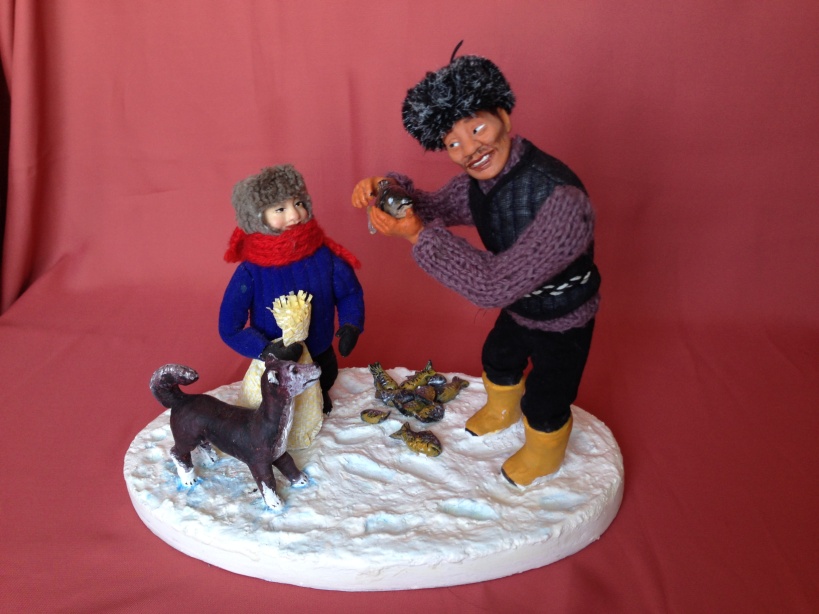 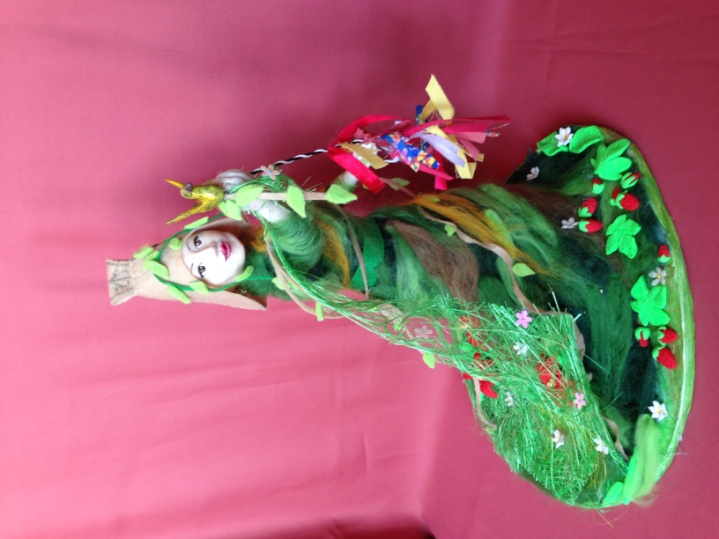 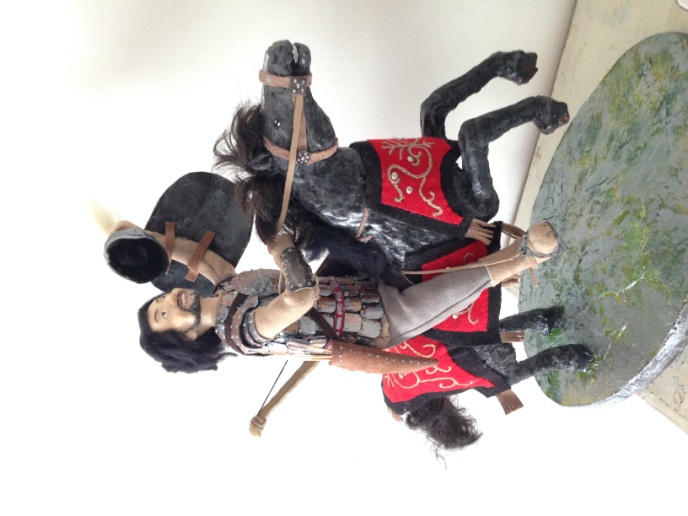 Работы Осиповой Людмилы Егоровны – руководителя кружка кукольников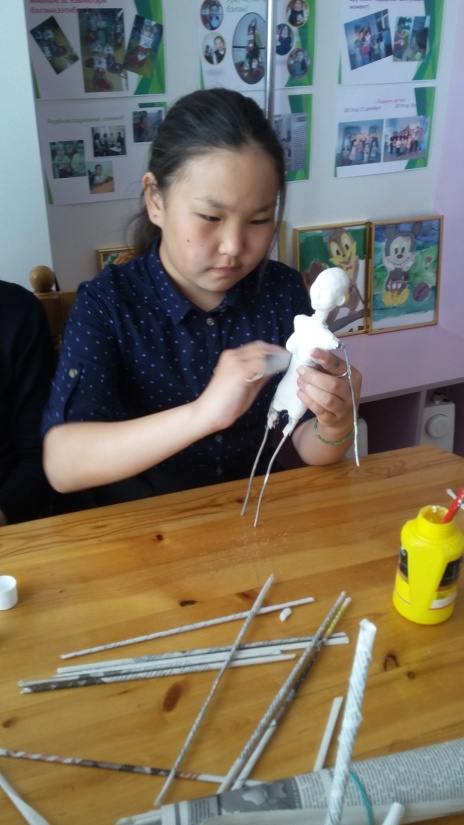 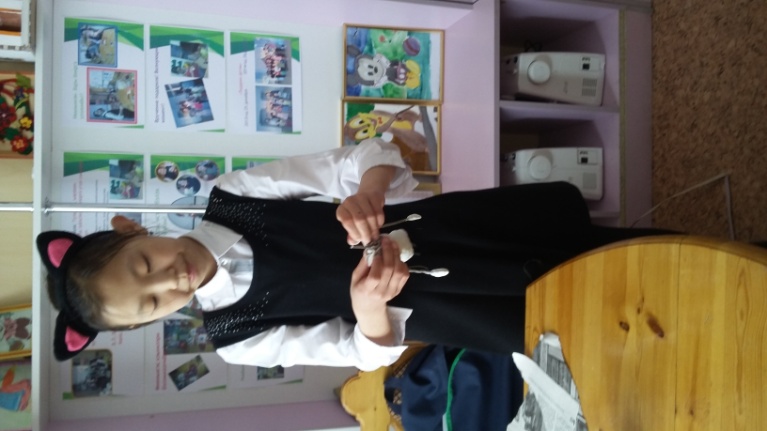 Члены кружка кукольников  Тастыгина Тоня 6а класс и  Расторгуева Лера 6а классЭтапы проектаДеятельность педагогаДеятельность детейМероприятие1-й этап1.Выявление одаренных и высокомотивированных детей2.Привлечение их в проект1.Вхождение в проблему2.Принятие задачи3.Принятие задач проектаИнформация на уроках изо и технологии,Проведение конкурса скульптурных миниатюр, Организация выставки авторских кукол в школе, Посещение арт-галереи ,Проведение классных часов об играх «Дети Азии»2-й этап1.Помогает в решении задачи- проводит запланированные занятия, беседы2.Помогает спланировать3.Организует деятельность- заинтересовывает детей, привлекает родителей1.организуют рабочие группы2.Распределяют задания подгрупповые и индивидуальные3.Организация внутришкольных выставок, мастер-классов для учащихся , родителей, учителейРабота  мастерских,Организация научно-исследовательской работы учащихся по истории костюма народа саха, бытовых вещей, используемых в кукле, по технологическим операциям создания авторских кукол.Мастер –классы приглашенных мастеров,Посещение выставок и мастер-классовОрганизация выставок работ учащихся в школе,На родительских собраниях3-й этап1.Практическая помощь (по необходимости)- совместная работа с детьми в творческой мастерской. Подбор необходимого материала2.Направляет и контролирует осуществление проекта1.Формирование специфических знаний, умений, навыков2.Участие детей в НПК, конкурсах, выставках3.Организация персональных выставок учащихся в краеведческом музее с.МайяРабота в мастерскихНПК «Шаг в будущее», Дистанционные конкурсы детского творчестваКонкурс ДПИ «Радуга Севера»Персональная выставка для наиболее продуктивных учащихся4-й этапПодготовка к выставке-продажеПроект деятельности готовят к реализации на играх «Дети Азии»Участие в «Городе мастеров» на играх «Дети Азии»Тема занятийКоличество часовКоличество часовКоличество часовТема занятийтеорияпрактикаитого1История и технология выполнения авторских кукол- История, технология, материалы  - Подготовка  к работе1122Процесс выполнения кукол. Эскизы и чертежи кукол- Выполнение эскиза куклы- изучение научной литературы по теме- Выполнение точного чертежа куклы1673Процесс выполнения кукол. -Выполнение головы куклы 1674Процесс выполнения кукол. -Выполнение кистей рук1345Процесс выполнения кукол. -Выполнение туловища и ног1676Процесс выполнения кукол. -Сборка куклы. Подставка куклы1567Процесс выполнения кукол. -Раскраска   1348Процесс выполнения кукол. -Снятие мерок -Выполнение одежды1579Процесс выполнения кукол. - приклейка волос12310 Участие в НПК «Шаг в будущее»Дистанционные конкурсыПерсональная выставка в улусном краеведческом музееУчастие в предметной олимпиаде по технологииУчастие в республиканских выставках смотрах художников-кукольниковУчастие на выставке-продаже в «Городе Мастеров» на играх «Дети Азии»Социально нравственное воспитаниеКоллективный труд, взаимопомощь друг другу, самоконтрольКоммуникацияВыступление в НПК «Шаг в будущее», «Ларионовские чтения», общение в группе с ровесниками и учителем, проведение мастер-классов для учащихся и учителейПознавательное развитие Изучение творчества известных художников-кукольников мира, России, Якутии. Изучение истории развития куколЭстетическое развитиеИзучение стилистической цельности образа, использование выразительных средств композиции для выражения идеи работыНаучная литератураРаботы по истории костюма, изучение истории, Дизайн Оформление выставокПрезентация продукта деятельностиОрганизация стенда в «Городе мастеров» на играх «Дети Азии»№ТемаКол-во часовСрокиМетоды изучения темыРезультатПодпись руководителя1Сыахай7Февраль 2015литератураКукла сыахай. Участие в НПК2Аан Алахчын хотун32Март 2015Чтение олонхо, иллюстрации художниковСтатичная авторская кукла.Участие в конкурсе ДПИ «Радуга Севера»№Полученные образовательные продуктыКритерии оценкиКритерии оценкиКритерии оценки№Полученные образовательные продукты1 критерийВнешний вид2 критерийСоблюдение технологии изготовления3 критерийНравится ли мне и окружающим1Кукла сыахай3542Аан Алахчын хотун545№Описание операцииИзображение 1выполнение эскиза в натуральную величину с прорисовкой каркаса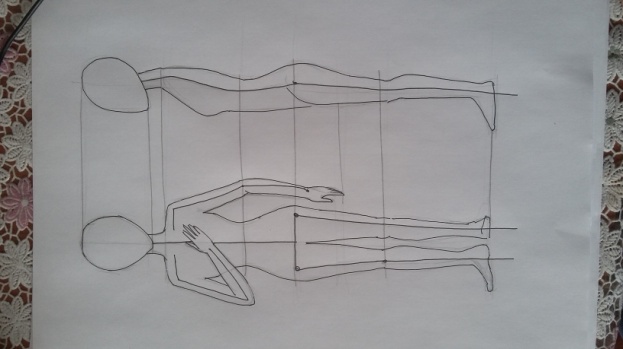 2Изготовление объема головы из пищевой фольги. Размять и раскатать пластик в лепешку, обернуть форму из фольги. Разровнять поверхность стеком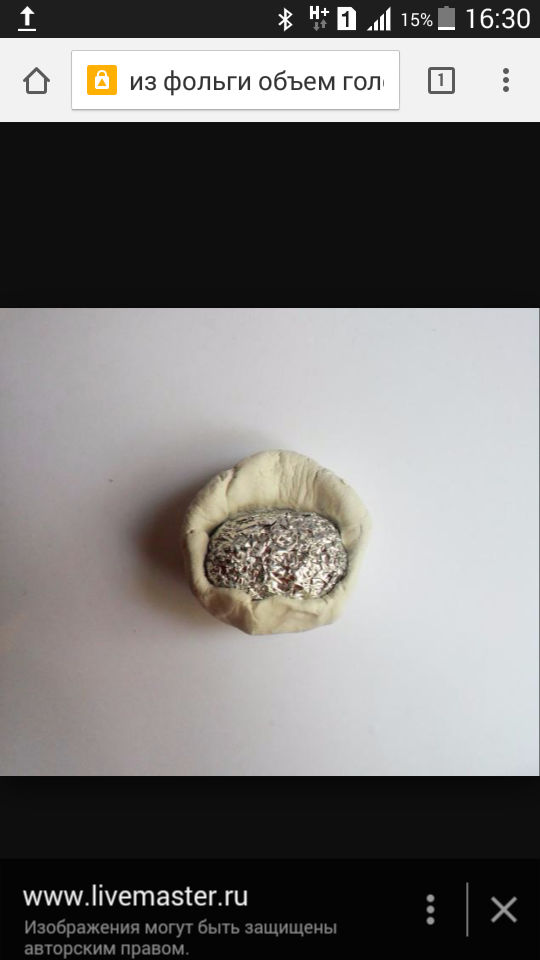 3Сформировать детали лица путем прибавки объема из пластика. Запечь в духовке 5 мин при температуре 150 градусов.Расписать лицо акриловыми красками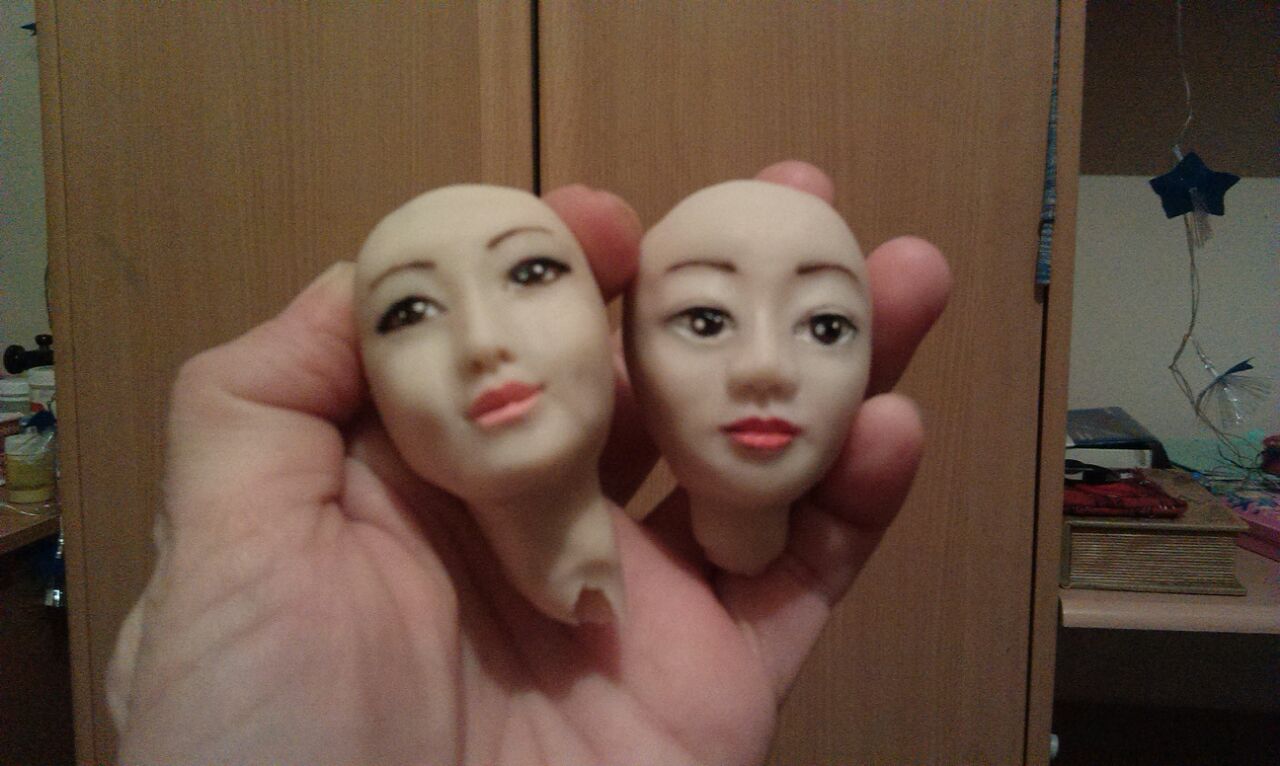 4По чертежу выполнить каркас ил алюминиевой проволоки каркас туловища и ног.  Зазубрить проволоку, намотать суровые нитки № 10 , намазать их клеем ПВА. Нарастить объемы туловища и ног синтепоном, бумагой. Зафиксировать нитками. Обклеить кусочками бумаги, загрунтовать акриловым грунтом, высушить , зашкурить поверхность. Покрасить видимые места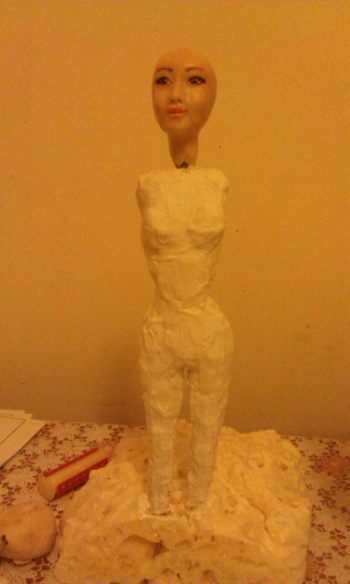 3По эскизу отрезать проволоку нужной длины, зазубрить , обмотать нитками, обклеить нитками. Сформировать кисти рук из пластика. Запечь в духовке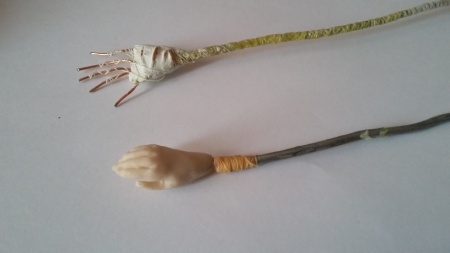 4Для изготовления одежды снимаем мерки. Для этого обмотать часть куклы, для которой изготавливают одежду. Наклеить столярный скотч. Провести линии  швов одежды, разрезать по линиям. По этим шаблонам построить выкройку одежды. 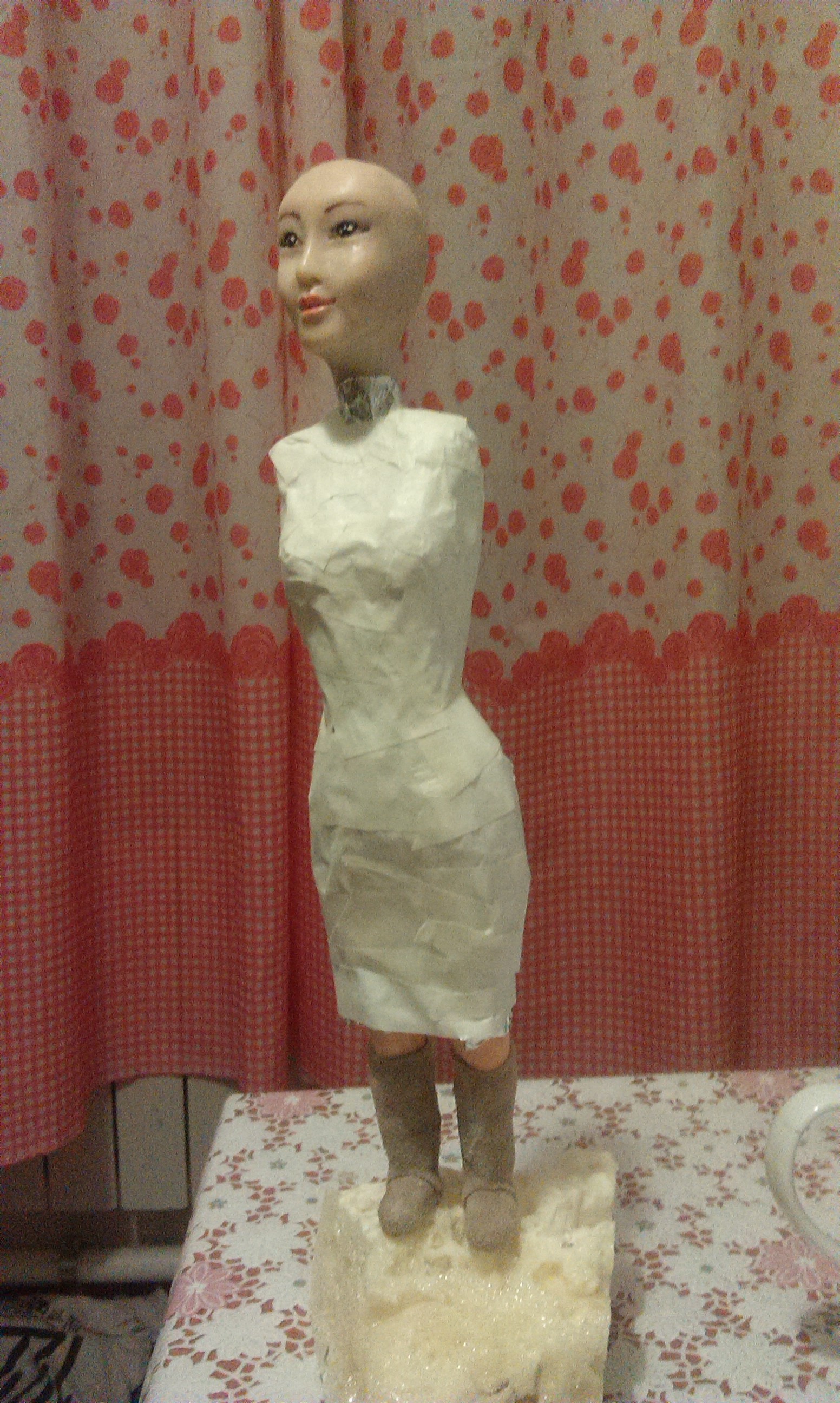 5Перенести на ткань , вырезать детали кроя. Одеть куклу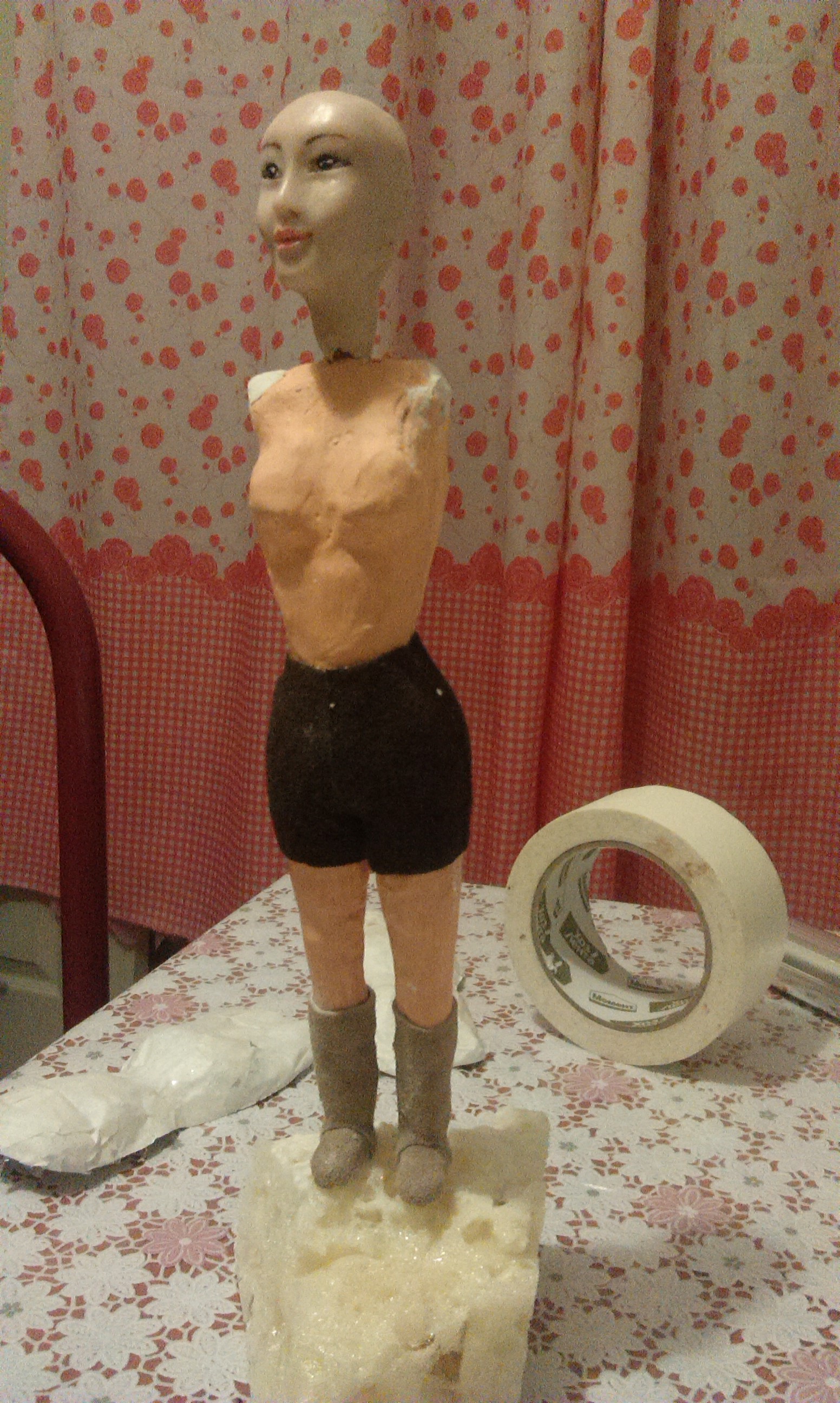 6Вырезать подставку из дерева, просверлить отверстия, вставить проволоку торчащую из ног в отверстия, намазав клеем.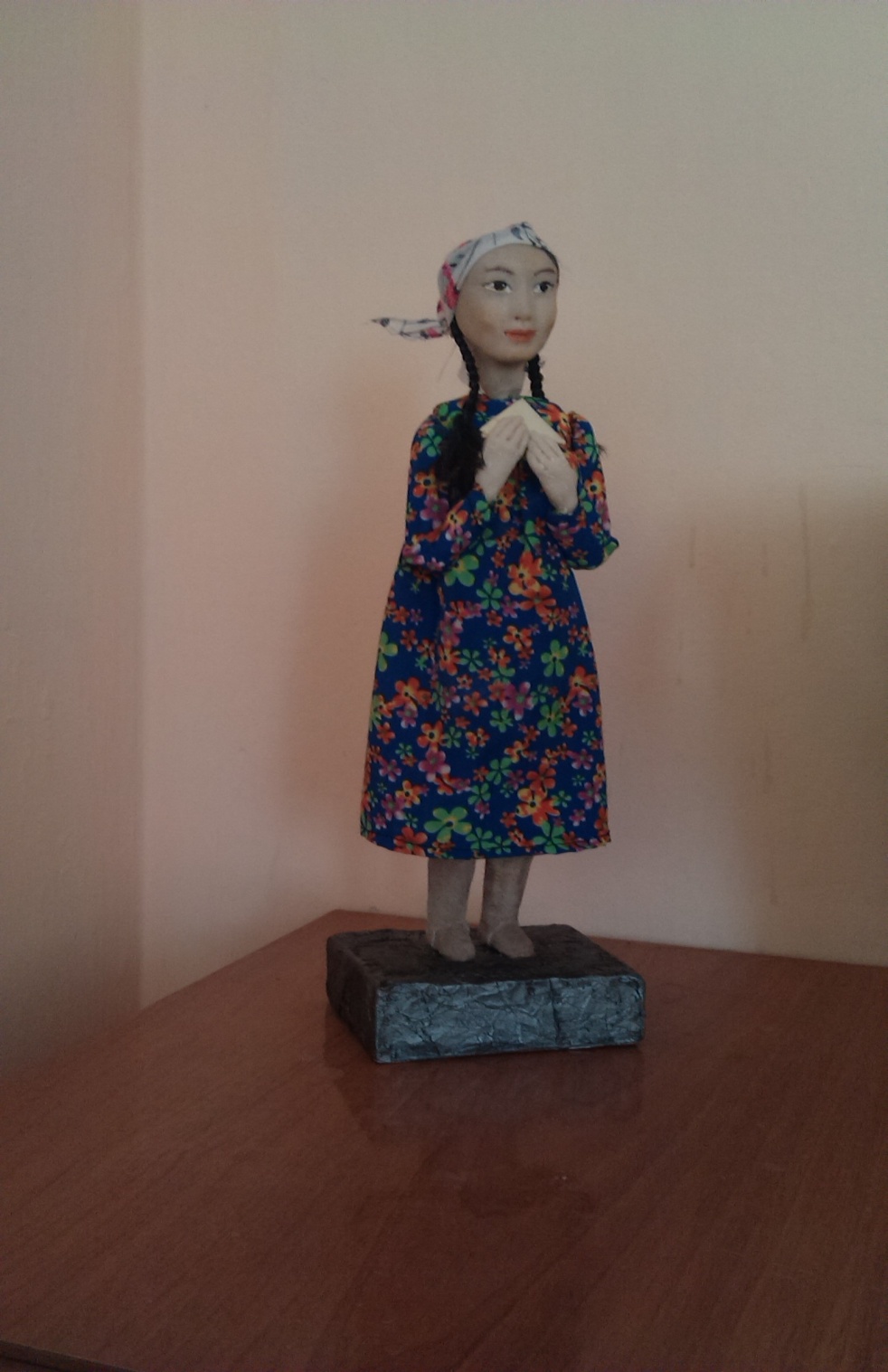 7Волосы куклы изготовить в самом конце, так как они вбирают пыль.Отмерить длину волос. Отрезать определенную длину от атласной ленты, намазав край клеем ПВА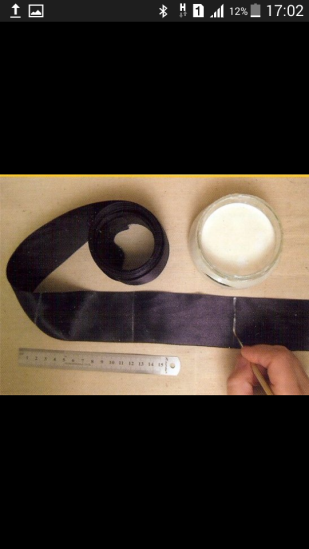 8Удалить нить утка, оставляя нить основы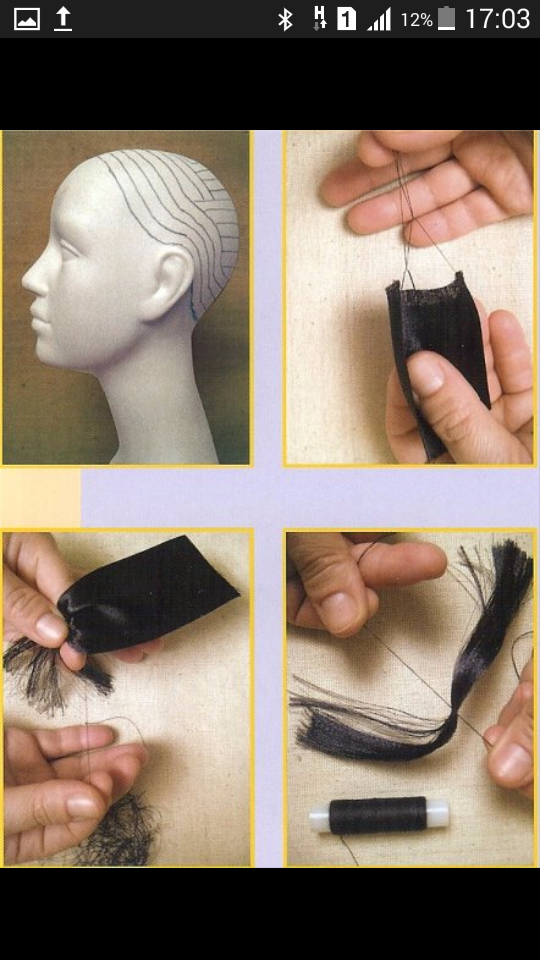 9Приклеить получившиеся трессы на голову куклы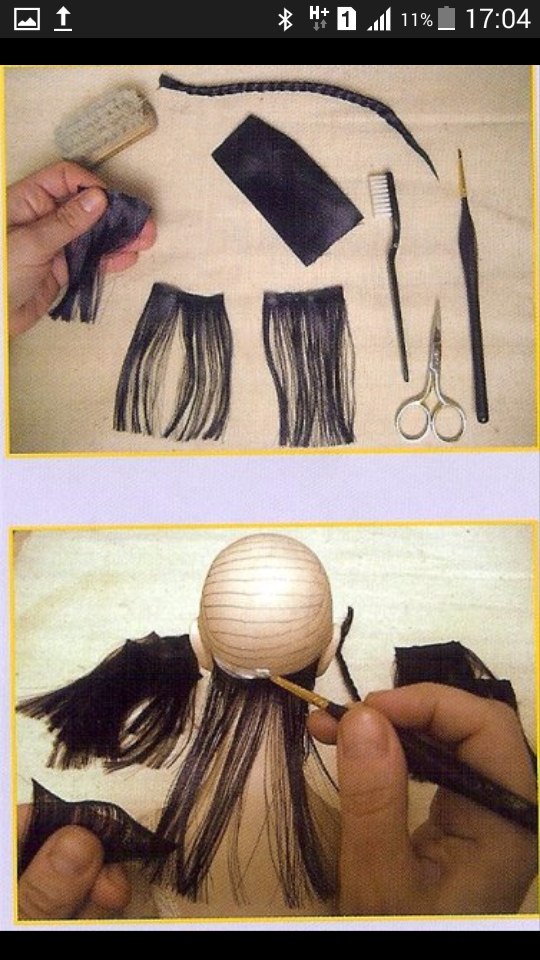 10Прикрепить платок, приклеить письмо- треугольник